TEXAS STATE UNIVERSITY                Faculty/Graduate Student Employee Personal Data(Rev. 9/2013)TX State ID # or SSN                                                              Title   Mr.   Ms. Mrs.  Dr.   Name __________________________________________ Known as _____________________                                                                                                                                                                    Please check one:      New hire (never worked for the University before)       RehireMarital Status     Single   Married   Gender      Male    Female    Date of Birth __________Home Phone (          )                                           Spouse's Name ______________________________ Home Address   ____________________________________________________________________  __________________________________________________________________________________City						      State		 		Zip CodePrivacy     Yes      No {If yes, your home address, phone and emergency contacts will not be released as public record}     Have you ever worked for the Texas Department of Criminal Justice or any State entity previously responsible for functions of TDCJ or any of its divisions?    Yes       No     If yes, please mark “yes” for Privacy above.Tx State Department________________________________  TX State Job Title______________________Building __________________ Office Suite _________ Personal Room #_________ Phone _____________Ethnicity/Race	           Are you Hispanic or Latino?  (a person of Cuban, Mexican, Puerto Rican, South or Central American or other Spanish culture or origin,     regardless of race)           Yes                 No       Select the racial category or categories with which you most closely identify. Select as many as apply.	  American Indian or Alaska Native    Asian       Black or African American   			   Native Hawaiian or other Pacific Islander    White      Select the single race category with which you primarily identify. Select only one.	      American Indian or Alaska Native   Asian or Pacific Islander      Hispanic or Latino   		               White, non-Hispanic    Black, non-Hispanic  U.S. Veteran   No     Yes     Vietnam Era    Disabled   % of Disablement _________                 Veteran's employment preference, check if applicable: (Individuals claiming preference must provide appropriate documentation.)     Veteran honorably discharged who served at least 90 consecutive days during a national emergency;          or less than 90 consecutive days and discharged due to a service-connected disability.     Surviving spouse (not remarried) of veteran killed while on active duty.     Child of veteran killed while on active duty.  	Prior State Service   (Not applicable for graduate students)List below all previous State of  employment for verification of state service credit for sick leave balance restoration or vacation accrual rate. (Local school district and community college employment is not eligible.)Agency Name		                  City                           Dept.	         Student Worker	         Date(s)_____________________________________________________________Yes / No_____________________ _____________________________________________________________Yes / No_____________________ _____________________________________________________________Yes / No_____________________ _____________________________________________________________Yes / No_____________________Please list any former names used during prior state service:_________________________________________  (Over)I am a direct transfer to Texas State University from another state agency or institution           No      YesIf yes, where did you transfer from?  ________________________________________________________           If you were working for the State of Texas on 8/31/95, have you left employment for more than 12 months?  ___No  ___Yes  ___N/A  Since 9/1/05, have you left State employment for more than 30 days?  ___No  ___YesIf no to both, where/when did you work?  _______________________________________________________I am currently employed with another state agency or institution        No       YesIf yes, where?  __________________________________________________________________________                                               (You must submit required multiple employment request forms to your Department Head for approval.)I am currently employed in a benefits-eligible position with a community/junior college or independent school district     No      Yes  If yes, where?  ______________________________________________________I am currently active in the Optional Retirement Program   No      Yes         I am currently an active member of TRS   No      Yes         I have cashed in a TRS account  No  YesI am a retiree with            _____TRS     _____ORP     _____ERS     _____NoneWhere did you retire from?____________________________________________Retirement Date ___/___/___Are you holding any public elective office for which you are receiving compensation?     No     Yes (Generally any agency position with federal, state, county or municipal offices).Person(s) to contact in case of an emergency:Name				                            Relationship				Phone_____________________________________________________________(         )___________________________________________________________________________________(         )______________________Employee Acknowledgement:  I acknowledge that I have received these documents and have been informed of the relevant web site for the Faculty Handbook.  I understand that I am responsible for reading all the information provided, and agree to comply with all Texas State University procedures, policies, and conditions of employment.  I understand that my department or Human Resources will provide me with assistance should I have questions concerning this information.Continuation Coverage Notification (COBRA)      		Notice of Workers Compensation Insurance & Network Requirements	   Standards of Conduct Notice				Illegal Discrimination Notice      The Federal Immigration Reform & Control Act		Retaliation Prohibited for Reporting Violation of Law NoticeMultiple Employments with the State Notice			Political Aid and Legislative Influence Prohibited NoticeState Property Accounting and Responsibility Notice		Aids in the Workplace NoticeDrug Free Workplace Notice & Policy	                 	HIPAA – Summary Notice of Privacy Practices Faculty Handbook: http://www.provost.txstate.edu/resources/Faculty-handbook.html I acknowledge being notified that, with exceptions, I have the right to be informed of and to receive, review, and, if necessary, correct the information that  collects on me.Employee Signature:_______________________________________     Date:________________________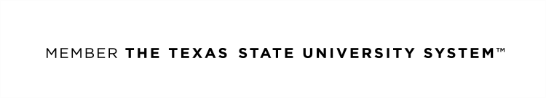 